პროექტი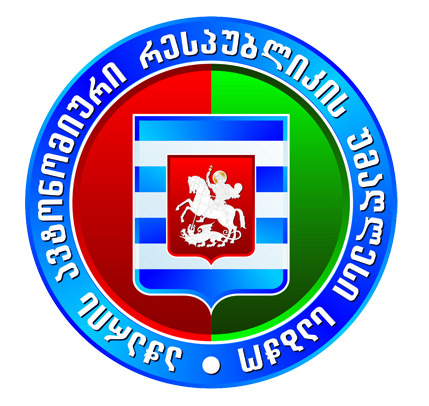 აჭარის ავტონომიური რესპუბლიკის უმაღლესი საბჭოს განათლების, მეცნიერების, კულტურისა და სპორტის საკითხთა  კომიტეტის  სხდომის                დღის წესრიგი20.02.2024 წ.                                                                                                        11:15 სთ.აჭარის ავტონომიური რესპუბლიკის უმაღლესი საბჭოს განათლების, მეცნიერების, კულტურისა და სპორტის საკითხთა კომიტეტის 2024 წლის სამოქმედო გეგმა - განხილვა       მომხსენებელი: დავით ბაციკაძე  –  აჭარის ავტონომიური რესპუბლიკის                                                                                                    უმაღლესი საბჭოს განათლების, მეცნიერების, კულტურისა                                                                                                  და სპორტის საკითხთა კომიტეტის თავმჯდომარეაჭარის ავტონომიური რესპუბლიკის უმაღლესი საბჭოს განათლების, მეცნიერების, კულტურისა და სპორტის საკითხთა კომიტეტის 2023 წლის საგაზაფხულო სესიიდან 2024 წლის საგაზაფხულო  სესიამდე გაწეული საქმიანობის ანგარიში                        მომხსენებელი: დავით ბაციკაძე  –  აჭარის ავტონომიური რესპუბლიკის                                                                                                    უმაღლესი საბჭოს განათლების, მეცნიერების, კულტურისა                                                                                                      და სპორტის საკითხთა კომიტეტის თავმჯდომარედასკვნა თემატურ მოკვლევაზე - ,,მოსწავლეთა მასობრივ სპორტში ჩართულობის შესახებ მუნიციპალიტეტებში არსებული მდგომარეობის შესწავლა“                               მომხსენებელი: დავით ბაციკაძე  –  აჭარის ავტონომიური რესპუბლიკის                                                                                                    უმაღლესი საბჭოს განათლების, მეცნიერების, კულტურისა                                                                                                      და სპორტის საკითხთა კომიტეტის თავმჯდომარე